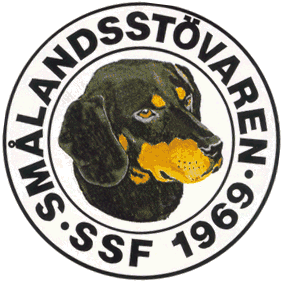 Protokoll fört vid SSF:s styrelsemöte den 7/4 2019. Närvarande: Tore Nilsson, Roger Nilsson, Lotta Friberg, Martin Eriksson, och Raymond Dziobek. Peter Ledin var med på delar av mötet via telefon.Mötet öppnades av ordförande Tore Nilsson.Godkännande av dagordning.Till justeringsman valdes Martin Eriksson.Föregående protokoll gicks igenom.Ekonomi; Allt under kontroll, ingen djupare redovisning, eftersom kassören inte var med på mötet.Rapport från AU; vi har fått ett disciplinärende från SKK, en person har fått en varning och har registreringsförbud till och med 2020-05-23 pga. parning av tik som var äldre än 7 år. Avelskommittén; Förslag har kommit till föreningen att vi ska utse 3 tikar som ska ingå i rasvårdsprojektet. Vi kollar vidare på detta, då det var väldigt omfattande. En rasvårdsparning var långt framskriden i Norge, men norska kennelklubben satte sig emot detta, vi får göra ett annat upplägg vid nästa löp, om tikägaren är fortsatt intresserad. 7 hundar är röntgade hittills i år; 4 st A, 3 st B. 8 valpar har fötts till dagens datum. Medlemsärenden; mötet diskuterar hedersmedlemmar, bordläggs till nästa möte.Klubbmötet 2019, kallelsen gås igenom och skrivs ut, Tore skickar den snarast.. Raymond och Egon tar hand om grillningen på fredagen. Vi diskuterar om att championhundarna ska presenteras på utställningen, Tore kollar vidare på detta.a, Arkivering; Bordläggesb, Mötet utsåg en vinnare i slogantävlingen. Personen får ett pris på årsstämman. Ett   annat förslag får hedersomnämnande.c, Tore har tagit fram en jubileumsskål som såg bra ut, vi beställer 100 sådana från Nybro Glasbruk.d, Valphänvisning; Det skall krävas att parningen följer vårt avelsprogram.c, Rasmästerskap; Diskuterades, tar upp det på nästa möte.d. Rasdata; Klart e. Föreningen har fått en kniv som gåva, som blir 1:a pris på rasmästerskapet nästa år.Årsboken gås igenom, väldigt få inskickade reportage i år. Vandringspriserna gås igenom. Vandringspriset; SE20959/2016 Ratuviks SteffeUnghundspriset; SE51412/2017 Loka räv, Pinnagreenens Ina SE51926/2017Stig Franzons; SE51296/2013 Samsagårdens CitaSkaraborgs; SE19327/2014 Norrgrännas TigraM:A Karlsson; Ingen kvalificeradSkåningarnas; Ingen kvalificerad
Bertil Johanssons; SE19327/2014 Norrgrännas TigraSvenska Finskstövare; SE51926/2017 Pinnagreenens InaSjöalta; SE46647/2012 Barsjötorps ChevelleSlåtteråsens; Ingen kvalificeradÖvriga frågor; bemanningen i montern på Elmia diskuterasNästa möte blir ett telefonmöte, 12 maj kl 19.00Tore tackar för allas intresse och avslutar mötet. Vid Protokollet			 OrdförandeRoger Nilsson			Tore NilssonJusterat      Martin Eriksson